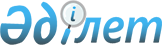 Алға аудандық мәслихатының 2019 жылғы 4 қаңтардағы № 231 "2019-2021 жылдарға арналған Маржанбұлақ ауылдық округ бюджетін бекіту туралы" шешіміне өзгерістер мен толықтыру енгізу туралыАқтөбе облысы Алға аудандық мәслихатының 2019 жылғы 8 қарашадағы № 307 шешімі. Ақтөбе облысының Әділет департаментінде 2019 жылғы 14 қарашада № 6452 болып тіркелді
      Қазақстан Республикасының 2008 жылғы 4 желтоқсандағы Бюджет кодексінің 9-1, 109-1 баптарына, Қазақстан Республикасының 2001 жылғы 23 қаңтардағы "Қазақстан Республикасындағы жергілікті мемлекеттік басқару және өзін-өзі басқару туралы" Заңының 6 бабына сәйкес, Алға аудандық мәслихаты ШЕШІМ ҚАБЫЛДАДЫ:
      1. Алға аудандық мәслихатының 2019 жылғы 4 қаңтардағы № 231 "2019-2021 жылдарға арналған Маржанбұлақ ауылдық округ бюджетін бекіту туралы" (Нормативтік құқықтық актілерді мемлекеттік тіркеу тізілімінде № 3-3-197 тіркелген, Қазақстан Республикасының нормативтік құқықтық актілерінің электрондық түрдегі эталондық бақылау банкінде 2019 жылғы 24 қаңтарда жарияланған) шешіміне келесідей өзгерістер мен толықтыру енгізілсін:
      1 тармақта:
      1) тармақшасында:
      кірістер - "54 467" сандары "57 634" сандарымен ауыстырылсын;
      оның ішінде: 
      трансферттер түсімдері - "51 150" сандары "54 317" сандарымен ауыстырылсын;
      2) тармақшасында:
      шығындар - "56 703,8" сандары "59 870,8" сандарымен ауыстырылсын;
      4 тармақта:
      1) тармақшасында:
      "3 663" сандары "4 690" сандарымен ауыстырылсын;
      және келесі мазмұндағы 3) тармақшамен толықтырылсын:
      "3) 2019 жылға аудандық бюджеттен ағымдағы нысаналы трансферттер түскені ескерілсін: 
      ауылдық жерлерде оқушыларды жақын жердегі мектепке дейін тегін алып баруды және одан алып қайтуды ұйымдастыруға – 2 140 мың теңге".
      2. Көрсетілген шешімнің 1 қосымшасы осы шешімнің қосымшасына сәйкес жаңа редакцияда жазылсын.
      3. "Алға аудандық мәслихатының аппараты" мемлекеттік мекемесі заңнамада белгіленген тәртіппен:
      1) осы шешімді Ақтөбе облысының Әділет департаментінде мемлекеттік тіркеуді;
      2) осы шешімді оны ресми жариялағаннан кейін Алға аудандық мәслихатының интернет – ресурсында орналастыруды қамтамасыз етсін.
      4. Осы шешім 2019 жылғы 1 қаңтардан бастап қолданысқа енгізіледі. 2019 жылға арналған Маржанбұлақ ауылдық округінің бюджеті
					© 2012. Қазақстан Республикасы Әділет министрлігінің «Қазақстан Республикасының Заңнама және құқықтық ақпарат институты» ШЖҚ РМК
				
      Алға аудандық 
мәслихат сессиясының төрағасы 

М. Муратбаев

      Алға аудандық 
мәслихатының хатшысы 

Б. Жұмабаев
Алға аудандық мәслихатының 2019 жылғы 8 қарашадағы 
№ 307 шешіміне қосымшаАлға аудандық мәслихатының 2019 жылғы 4 қаңтардағы № 231 шешіміне 1 қосымша
Санаты
Санаты
Санаты
Санаты
Сомасы 
(мың теңге)
Сыныбы
Сыныбы
Сыныбы
Сомасы 
(мың теңге)
Кіші сыныбы
Кіші сыныбы
Сомасы 
(мың теңге)
Атауы
Сомасы 
(мың теңге)
1
2
3
4
5
I. Кірістер
57634
1
Салықтық түсімдер 
3317
01
Табыс салығы
737
2
Жеке табыс салығы
737
04
Меншікке салынатын салықтар
2580
1
Мүлікке салынатын салықтар
138
3
Жер салығы
200
4
Көлік құралдарына салынатын салық
2242
4
Трансферттердің түсімдері
54317
02
Мемлекеттік басқарудың жоғары тұрған органдарынан түсетін трансферттер
54317
3
Аудандардың (облыстық маңызы бар қаланың) бюджетінен трансферттер
54317
Функционалдық топ
Функционалдық топ
Функционалдық топ
Функционалдық топ
Функционалдық топ
Сомасы 
(мың теңге)
Кіші функция
Кіші функция
Кіші функция
Кіші функция
Сомасы 
(мың теңге)
Бюджеттік бағдарламалардың әкімшісі
Бюджеттік бағдарламалардың әкімшісі
Бюджеттік бағдарламалардың әкімшісі
Сомасы 
(мың теңге)
Бағдарлама
Бағдарлама
Сомасы 
(мың теңге)
Атауы
Сомасы 
(мың теңге)
1
2
3
4
5
6
II.Шығындар
59870,8
01
Жалпы сипаттағы мемлекеттік қызметтер 
20916,6
1
Мемлекеттiк басқарудың жалпы функцияларын орындайтын өкiлдi, атқарушы және басқа органдар
20916,6
124
Аудандық маңызы бар қала, ауыл, кент, ауылдық округ әкімінің аппараты
20916,6
001
Аудандық маңызы бар қала, ауыл, кент, ауылдық округ әкімінің қызметін қамтамасыз ету жөніндегі қызметтер
20276,6
022
Мемлекеттік органның күрделі шығыстары
640
04
Білім беру
29814
1
Мектепке дейінгі тәрбие және оқыту
26174
124
Аудандық маңызы бар қала, ауыл, кент, ауылдық округ әкімінің аппараты
26174
004
Мектепке дейінгі тәрбиелеу және оқыту және мектепке дейінгі тәрбиелеу және оқыту ұйымдарында медициналық қызмет көрсетуді ұйымдастыру
26174
2
Бастауыш, негізгі орта және жалпы орта білім беру
3640
124
Аудандық маңызы бар қала, ауыл, кент, ауылдық округ әкімінің аппараты
3640
005
Ауылдық жерлерде оқушыларды жақын жердегі мектепке дейін тегін алып баруды және одан алып қайтуды ұйымдастыру
3640
07
Тұрғын үй-коммуналдық шаруашылық
8240,2
3
Елді-мекендерді көркейту 
8240,2
124
Аудандық маңызы бар қала, ауыл, кент, ауылдық округ әкімінің аппараты
8240,2
008
Елді мекендердегі көшелерді жарықтандыру
7646,2
009
Елді мекендердің санитариясын қамтамасыз ету 
494
011
Елді мекендерді абаттандыру мен көгалдандыру
100
12
Көлік және коммуникация
900
1
Автомобиль көлігі
900
124
Аудандық маңызы бар қала, ауыл, кент, ауылдық округ әкімінің аппараты
900
013
Аудандық маңызы бар қалаларда, ауылдарда, кенттерде, ауылдық округтерде автомобиль жолдарының жұмыс істеуін қамтамасыз ету
900
III. Таза бюджеттік кредиттеу
0,0
IV. Қаржы активтерімен операция бойынша сальдо
0,0
V. Бюджет тапшылығы (профицит)
-2236,8
VI. Бюджет тапшылығын қаржыландыру (профицитін пайдалану)
2236,8
7
Қарыздар түсімдері
0,0
01
Мемлекеттік ішкі қарыздар
0,0
2
Қарыз алу келісім - шарттары
0,0
16
Қарыздарды өтеу
0,0
1
Қарыздарды өтеу
0,0
8
Бюджет қаражатының пайдаланылатын қалдықтары
2236,8
01
Бюджет қаражаты қалдықтары
2236,8
1
Бюджет қаражатының бос қалдықтары
2236,8